КОНКУРС РАЕ  «НАЦИОНАЛЬНЫЙ  СЕРТИФИКАТ  КАЧЕСТВА»Президиум Российской Академии Естествознания, редакции журналов«УСПЕХИ СОВРЕМЕННОГО ЕСТЕСТВОЗНАНИЯ», «ФУНДАМЕНТАЛЬНЫЕ ИССЛЕДОВАНИЯ», «СОВРЕМЕННЫЕ НАУКОЕМКИЕ ТЕХНОЛОГИИ» учредили НАЦИОНАЛЬНЫЙ СЕРТИФИКАТ КАЧЕСТВА АКАДЕМИИ ЕСТЕСТВОЗНАНИЯ победителям профессионального конкурса производителей отечественной высокотехнологической продукции.Положение о конкурсе I.  Цели проведения конкурса- развитие отечественного высокотехнологического производства- развитие научных исследований II. Общие положенияНаграждение победителей конкурса проводится на научных конференцияхОбщее руководство по организации и проведению конкурса возлагается на РАЕ (секции и региональные отделения). Информационное обеспечение осуществляет издательский дом «Академия Естествознания»Участниками конкурса могут быть юридические и физические лица (производители продукции, научные коллективы и отдельные ученые, руководители предприятий)III. Номинации, по которым проводится конкурс:«Производитель» - производитель, добившийся наибольших успехов на рынке России. «Наука и технология» - коллектив, отдельные физические лица (лучшая научная, научно-техническая, технологическая работа. «Новый продукт» - новый вид продукции.«Новая технология» - разработка и внедрение в производство нового технологического решения.«Лучший информационный проект» - издание, справочная литература, информационные издания, монография, книга, учебник. IV. Порядок представления на конкурсНа конкурс представляются (выдвигаются) коллективы, физические лица -  организациями (независимо от формы собственности) и (или) частными лицами.В конкурсе могут участвовать издания, представленные на XXIX МЕЖДУНАРОДНУЮ ВЫСТАВКУ-ПРЕЗЕНТАЦИЮ УЧЕБНО-МЕТОДИЧЕСКИХ ИЗДАНИЙ (очная и заочная формы участия) (учебников, учебно-методических пособий, монографий, электронных изданий, учебных фильмов и программ). Желающим принять участие в конкурсе следует отметить соответствующий пункт в регистрационной формеТребования к конкурсным работам:Описание представленной работы, фирмы, достигнутых успехов и т. д. объемом не более 10 п. стр. (введение, цель, результаты, новизна, значение, подтверждение признания). Состав представляемых документов:- Заявление о представлении работы (в произвольной форме)- Заключение (отзыв) специалистов, потребителей продукции- Список авторов или название фирмы (с указанием всех реквизитов)- Денежный перевод через Сбербанк или любой коммерческий банк: 7500 руб. - для юридических лиц, 3750 руб. - для физических лиц, на оплату проведения экспертизы и организационные расходы V. Порядок проведения конкурсаДля проведения конкурса Президиум РАЕ создает независимую конкурсную комиссию из специалистов различного профиля.Подведение итогов конкурса проводится на традиционных ежегодных конференциях РАЕ. Конкурсные материалы следует направлять по электронной почте: STUKOVA@RAE.RU или по адресу: 105037. г. Москва, а/я 47. АКАДЕМИЯ ЕСТЕСТВОЗНАНИЯ. В теме письма указать: Конкурсный комитет «Национального сертификата качества Академии Естествознания»РЕГИСТРАЦИОННАЯ ФОРМА УЧАСТНИКА Срок представления – до 25 апреля  2016 г.Перепечатайте и отправьте по факсу (8452)-477-677 или по E-mail:stukova@rae.ruПРОФЕССИОНАЛЬНОГО КОНКУРСА 
«НАЦИОНАЛЬНЫЙ СЕРТИФИКАТ КАЧЕСТВАНазначение платежа изменениям не подлежит!!!Подробная информация  - на сайте РАЕ www.rae.ru НАГРАДЫ РАЕПоложение о награде «Орден LABORE ET SCIENTIA (ТРУДОМ И ЗНАНИЕМ)»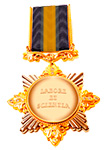 В рамках национальной программы Российской Академии Естествознания «Золотой фонд отечественной науки» и в соответствии с решением комиссии по наградам «Европейского научно-промышленного консорциума» (www.euscience.info) учрежден орден LABORE ET SCIENTIA – ТРУДОМ И ЗНАНИЕМ. Орден LABORE ET SCIENTIA (ТРУДОМ И ЗНАНИЕМ) присуждается за значительный вклад в развитие мировой науки. Орден присуждается за выдающиеся научные работы, открытия и изобретения или по совокупности работ большого научного и практического значения. В конкурсе на соискание ордена могут участвовать отдельные ученые персонально. Право выдвижения кандидатов на соискание наград и премий предоставляется:академикам и членам-корреспондентам  государственных и общественных академий;научным учреждениям, высшим учебным заведениям;научным и инженерно-техническим обществам;редакциям научных журналов;научно-техническим советам государственных комитетов, министерств, ведомств; техническим советам промышленных предприятий; конструкторским бюро;организациям членам «Европейского научно-промышленного консорциума».Организации или отдельные лица, выдвинувшие кандидата на соискание ордена, обязаны приложить мотивированное представление, включающее научную характеристику работы, ее значение для развития науки и народного хозяйства;Описание:Знак ордена «Трудом и Знанием» изготовлен  из серебра 925 пробы с  позолотой и со вставками: фианиты д.1мм., 12шт. Знак Ордена представляет собой восьмиконечную звезду, в центре — круглый медальон, с объемным изображением надписи «labore et scientia», окаймленного орнаментом. Диаметр знака ордена — . На оборотной стороне знака — номер ордена.Знак ордена при помощи ушка и кольца соединяется с прямоугольной колодкой, обтянутой шелковой муаровой лентой. Ширина ленты — 20 ммВыдается именное удостоверение (сертификат).        Комиссия по наградам «Европейского научно-промышленного консорциума» принимает решение относительно кандидатов (соискателей) о награждении орденом LABORE ET SCIENTIA (ТРУДОМ И ЗНАНИЕМ).   Решение и информация о сроках вручения наградных документов высылается как по электронной почте соискателя, так и обычной почтой в течение 21 дня. Список документов :1.Представление, включающее научную характеристику основного научного направления соискателя, основные достижения (указать 3-5 наиболее значимых публикаций, отразить опыт и стаж научной деятельности,   представить список патентов, свидетельств на изобретения, дипломов, грантов, наград. Перечислить наиболее значимые монографии, учебники, и др.)Представление заверяется печатью и подписью руководителя организации или подписью ученого, с подтверждением его права выдвижения кандидатов (указать)2. Диплом об ученой степени и званиях3. Анкета к наградным документам Анкета, сканированные копии дипломов и представления высылаются: по E-mail: stukova@rae.ru на имя Главного ученого секретаря РАЕ Стуковой Наталии Юрьевны. Подтверждение о получении документов поступит на Ваш адрес электронной почты после проведения экспертизы в течение 14 дней.Торжественное вручение наградных документов ОРДЕН LABORE ET SCIENTIA (ТРУДОМ И ЗНАНИЕМ) состоится во время проведения научных мероприятий Российской Академии естествознания с 30 мая по 1 июня 2016 г. в  Москве (Российская Академия Наук (РАН), Ленинский проспект, 32 а, подъезд № 1, м. Ленинский проспект ) Возможна высылка документов почтой.Подробная информация о наградах РАЕ – на сайте www.rae.ruАНКЕТА к наградным документам Орден LABORE ET SCIENTIA (ТРУДОМ И ЗНАНИЕМ)Перепечатать и выслать с пакетом документов stukova@rae.ru на имя Главного ученого секретаря РАЕ Стуковой Наталии Юрьевны MEDAL EUROPEAN SCIENTIFIC AND INDUSTRIAL CONSORTIUM "ESIC" – VASILY KLYUCHEVSKY (МЕДАЛЬ ВАСИЛИЯ КЛЮЧЕВСКОГО)В рамках реализации целей и задач, поставленных Российской Академией Естествознания перед научным сообществом, как в России, так и за рубежом, сегодня работает большое количество юридически самостоятельных структур, коммерческих и общественных организаций, фондов, издательств, редакций научных журналов, объединенных единым информационным пространством РАЕ. Только на издательской платформе РАЕ активно работает более 50 научных журналов, представляющих разные вузы, школы, колледжи, научные коллективы.В связи с этим логичным шагом явилась инициатива создания Европейского научно-промышленного консорциума (EUROPEAN SCIENTIFIC AND INDUSTRIAL CONSORTIUM "ESIC"), который эффективно объединяет интеллектуальный потенциал представителей многих научных и образовательных инновационных организаций ( http://www.euscience.info/ ). "ESIC" от имени организаций, входящих в его состав, награждает медалями и дипломами лучших специалистов и экспертов в различных областях науки и производства.Для подтверждения общественного признания заслуг специалистов и ученых в области исторических наук учреждена МЕДАЛЬ ВАСИЛИЯ КЛЮЧЕВСКОГО (MEDAL EUROPEAN SCIENTIFIC AND INDUSTRIAL CONSORTIUM "ESIC" - VASILY KLYUCHEVSKY)Медалью награждаются высокопрофессиональные специалисты в области истории и общественных наук за:° личные заслуги в совершенствовании и формировании знаний;° разработку новых научных направлений в истории, обществознании;° подготовку квалифицированных кадров в области истории и общественных наук.На соискание Награды также может номинироваться отдельная научная Работа или Цикл научных работ, опубликованные в течение последних 10 лет. Под Работой понимается статья в научном журнале, научная монография, изданные в российском или зарубежном издательстве, размещенные в открытом доступе в сети Интернет. Награда присваивается, как правило, не ранее чем через 10 лет с начала осуществления профессиональной деятельности и при наличии у представленного к награде лица ученой степени и звания.Награждения производятся по предложению:° организаций - членов ESIC;° специалистов, имеющих академические звания;° специалистов, награжденных ранее медалью "European Quality"Документы, представляемые для соискания медали им. Василия Ключевского:1. Представление на кандидата или справка о научной деятельности2. Документы, подтверждающие заслуги кандидата. Аннотации 3-5 наиболее значимых научных изданий за последние 5 лет с указанием полных библиографических данных (название на русском и английском языках, ФИО авторов на русском и в транслитерации, издательство, год издания, количество страниц).3. Анкета к награде MEDAL VASILY KLYUCHEVSKY4. Сканированные копии дипломов об ученой степени и званиях Документы высылаются по E-mail: esic@euscience.info или stukova@rae.ruВручение наградных документов медали им. Василия Ключевского осуществляется на отраслевых форумах организаций, входящих в ESIC в зависимости от страны, представляющей награжденного. Подтверждение о получении документов высылается в течение 10 дней. Решение о возможности награждения и месте вручения - в течение 14 дней.Торжественное вручение медали им. Василия Ключевского (MEDAL OF VASILY KLYUCHEVSKY) российским и зарубежным ученым состоится во время проведения научные мероприятий Российской Академии естествознания 30 мая-1 июня 2016 г. в Москве (Российская Академия Наук (РАН), Ленинский проспект, 32 А, 1 подъезд, м. Ленинский проспект)Возможна высылка документов почтой.Контакты:Стукова Наталия Юрьевнателефоны:8-(499)-704-13-418-(8452)-477-6778-(499)-709-81-048-(8412)-30-41-08+7-968-703-8433факс 8-(8452)-477-677stukova@rae.ruНазвание издания 
(продукта, технологии)АвторыИздательствоГод издания (утверждения)Номинация конкурсаФИО участника конкурса 
(если частное лицо)Название организации участника конкурса (если в конкурсе участвует юридическое лицо)Почтовый Адрес для высылки документации по итогам конкурса с указанием индекса и получателя бандеролиАдрес электронной почты для ведения переписки по итогам и процедуре конкурсаБанковские реквизиты для оплаты организационного взносаБанковские реквизиты для оплаты организационного взносаБанковские реквизиты для оплаты организационного взносаПолучательПолучательПолучательИНН 6454121367 КПП 645401001ООО «Научно-издательский центр «Академия Естествознания"Сч.№40702810056000002196Банк получателяБИК046311649Саратовское отделение № 8622 ОАО «Сбербанк России» г.СаратовСч.№30101810500000000649Назначение платежа: Услуги по организации участия в научной конференции (ФИО). НДС не облагается.Назначение платежа: Услуги по организации участия в научной конференции (ФИО). НДС не облагается.Назначение платежа: Услуги по организации участия в научной конференции (ФИО). НДС не облагается.Фамилия ИмяОтчествоЧисло, месяц, год рожденияУченая степень и год присужденияУченое звание и год присвоенияПочетные звания и год присвоенияОсновное место работыДолжностьФамилия, имя и отчество, рекомендующего к награждению  (название учреждения)Адрес, место работыРекомендация подписывается, заверяется, сканируется и высылается вместе с регистрационной формой отдельным файломТел./факс:E-mailПолный почтовый адрес с индексом